 Club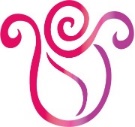                                                              Growing since 1931WEYMOUTH GARDEN CLUB (“WGC”)MEMBER MEETINGDATE: October 11, 2022The WGC meeting was called to order at 9:30 a.m. by Anne Nicholas, President. Invocation:   Read by Libby McDonaldI spot the hills With yellow balls in autumn.I light the prairie cornfieldsOrange and tawny gold clustersAnd I am called pumpkins.On the last of OctoberWhen dusk is fallenChildren join handsAnd circle round meSinging ghost songsAnd love to the harvest moon;I am a jack-o’-lanternWith terrible teeth And the children know I am fooling.Theme in Yellow, by Carl SandburgRecording SecretaryThe September general meeting minutes were approved by those present.Treasurer’s ReportCarole J. gave an update on club funds.Corresponding SecretaryLisa K. was not able to attend.MembershipMembership is now at 65 individuals.Welcome to WeymouthThe event, held at the library on September 24th, was a success.  There was a great deal of interest in our club.  Phyllis Mc. expects up to five membership applications as a result.Pumpkin Give-A-WeyThe $325 raised from the sale of daffodil bulbs and plants will be used to reduce ticket prices for the Holiday Brunch.Daffodil PlantingThe planting will be on October 22nd.  Meeting place for volunteers is King Oak Park at 9:00 a.m.  Volunteers will then be directed to other locations around town for planting. Please bring shovels and trowels. Trough at Abigail Adams GreenDeb T. and Donna S. volunteered to decorate the trough with pumpkins for the fall.Holiday LuncheonThe holiday gathering will be a brunch at Weathervane Golf Club in Weymouth on December 10th at 11 a.m. Ticket prices are $37 per person.  Please make your check payable to WGC and bring the check to the November meeting.  Volunteers are needed to make centerpieces. There will be a Yankee Swap for those interested.  Weymouth Youth and Family Services Holiday Toy DriveThe club will hold a toy drive for children identified by Weymouth Youth and Family Services. At the November meeting there will be a giving tree with tags.  Each tag will name a toy desired by a child and the child’s age.  Members can select tags and purchase the toy listed.  The toys will be collected at the holiday brunch and distributed by Weymouth Youth and Family Services.Wreath SaleThe wreath sale will be held on December 3rd.  In preparation for the wreath sale, members are asked to bring wired ribbon (no glitter) to the November meeting.  Instructions will be provided on wreath decorating, bow making, and the making of swags. Start collecting pinecones and other natural embellishments.Holiday Decorations for Mayor’s OfficeThe date for decorating has not yet been determined but is usually on a weekday.  Anyone interested in volunteering to decorate should contact Michelle Cappellini.Video on WCTVMichelle C. and June F. have produced a video which will be shown at the November general meeting.Plant SaleAnne N. suggested digging up plants and potting them now.  The potted plants can be dug into the ground.Field TripsThe next field trip will be to Heritage Gardens in Sandwich on Thursday, December 1st.  (Please note that this is a change from the date announced today at our general meeting.) Mayre H. has arranged for a tour of “Gardens Aglow” at 5:45 p.m.  Ticket prices are $17.  Mary will provide  more information when available.ProgramBrian Taylor of NSRWA spoke about water conservation and protecting our waterways.  His presentation was very well received by those in attendance.  Submitted by Donna Schiller, Secretary 